МОНОПОРОДНАЯ ВЫСТАВКА РАНГА КЧК – КАНДИДАТ В ЧЕМПИОНЫ КЛУБА / КЧП – КАНДИДАТ В ПОБЕДИТЕЛИ ПОРОДЫВыставка собак породы СИБА ранга КЧК, г. МурманскКАТАЛОГ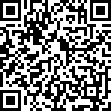 20.02.2021 г. МурманскВыставка собак породы СИБА ранга КЧК, г. Мурманск20.02.2021Россия / Russia, МурманскРасписание20.02.2021КобельЩенков (6-9 мес)Юниоров (9-18 мес)Открытый (с 15 мес)Чемпионов (с 15 мес)Ветеранов (с 8 лет)СукаБеби (3-6 мес)Юниоров (9-18 мес)Открытый (с 15 мес)Чемпионов (с 15 мес)Расписание и структура выставки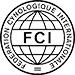 FEDERATION CYNOLOGIQUE INTERNATIONALE (FCI) | РФЛСНКП СибаМРОО Клуб Кинологов и Канистерапевтов Романов на Мурмане' (Мурманская региональная общественная организация Клуб Кинологов и Канистерапевтов Романов на Мурмане)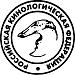 РИНГ 1РИНГ 1Островская Марина ГригорьевнаОстровская Марина Григорьевна  13:20Сиба (12) (Япония)Породы по группам FCIПороды по группам FCIПороды по группам FCI№ породыПородаСудьяНомера по каталогуКол-во участников5 Группа FCI. Шпицы и примитивные типы собак / Group 5. Spitz and primitive types5 Группа FCI. Шпицы и примитивные типы собак / Group 5. Spitz and primitive types5 Группа FCI. Шпицы и примитивные типы собак / Group 5. Spitz and primitive types257СибаОстровская Марина Григорьевна1-12125 ГРУППА FCI. ШПИЦЫ И ПРИМИТИВНЫЕ ТИПЫ СОБАК / GROUP 5. SPITZ AND PRIMITIVE TYPESСИБА (FCI 257, Япония / Japan) Судья Островская Марина Григорьевна (номера 1-12, количество 12), 20.02.2021, Ринг 1, 13:20001УМИ НО УРАНАИ ИДЗУМИМЕТРИКА, AIH 4685, д.р. 12.08.2020, рыжTERRA ASTREYA AKIRA ICHIRO x SANUKI GO YOU DJENIMA, зав. Чижевскаявл. Матвеева Н., Оценка: Оч. персп.-1 Титулы: CW, ЛЩ / BOB puppy002WINTERFELL PRIDE AKIRAРКФ 5750050, KLL 3559, д.р. 17.12.2019, black & tanDAIKITI HONDO GATI x GIOCONDA CRIMEAN KHAN, зав. Tarnapovich N.V.вл. Chigina O.N., Россия / Russia, Мурманская Область, Печенгский Район, ЗаполярныйОценка: ОТЛ-1 Титулы: CW, ЮКЧК, ЛЮ / BOB junior003BARSKIY DOM FINCHERРКФ 5484774, KIY 310, д.р. 18.12.2018, рыжDZEMBI ERAI x BARSKY DOM LILYA, зав. Бариновавл. Евстигнеева А., Оценка: ОТЛ-2004GABRIEL IZ DOMA STEFANIKIRKF 5382093, AEF 10607, д.р. 03.08.2018, red & whiteДЗЕМБИ ГЕЙДЗЮЦУКА ХАРУ ЧИКАКО x ZOLOTO ALIASKI IOSHI AYAM, зав. Sementyaevaвл. Skomorokha A., Россия / RussiaОценка: ОТЛ-1 Титулы: CW, СС005ГУСТАВ ИЗ ДОМА СТЕФАНИКИРКФ 5382094, AEF 10608, д.р. 03.08.2018, рыжийДЗЕМБИ ГЕЙДЗЮЦУКА ХАРУ ЧИКАКО x ЗОЛОТО АЛЯСКИ ИОШИ АЯМ, зав. Сементяева Л.вл. Мартыненко Е., Россия / RussiaОценка: ОТЛ-3006ЛОРД ОФ ХЕППИНЕСРКФ 5146397, ORA 1800, д.р. 22.04.2017, рыжийТОМО НО КИМИ ЯМАГАЦУ x РАННЕР СТАР ХЭРУМИ, зав. Федулова Н.В.вл. Гринык Ю.С., Россия / Russia, Мурманская Область, ПолярныйОценка: ОТЛ-1 Титулы: CW, КЧК007МАК ЛИНВЭЛ ЧАКУДЖИЦУРКФ 3396294, GJC 82, д.р. 13.07.2012, рыжDAIKI GO SHUN'YOU KENSHA x ЖИККО С АКУЛОВОЙ ГОРЫ, зав. Стеценко Г.И А.вл. Сипачева Ю.И., Россия / Russia, Мурманская Область, МурманскОценка: ОТЛ-1 Титулы: CW, ВКЧК, ЛВ / BOB veteran, ЛПП / BOB008ДЖАНКО МИЗУКИМЕТРИКА, TRY 1565, д.р. 06.11.2020, рыжZOLOTO PARTII ODJI MURASAKI x MIYUKI SETOSHI, зав. Нехаев И.Мвл. Гринык Ю., Оценка: Оч. персп.-1 Титулы: CW, ЛБ / BOB baby009ИМПРЕЗАМЕТРИКА, PNM 1602, д.р. 15.02.2020, рыжMARA-SHIMAS HACHIKU NO x WINTERFELL PRIDE VISKI, зав. Коховичвл. Егорова, Оценка: ОТЛ-1 Титулы: CW, ЮКЧК010ИНФИНИТИМЕТРИКА, PNM 1600, д.р. 15.02.2020, рыжMARA-SHIMAS HACHIKU NO x WINTERFELL PRIDE VISKI, зав. Коховичвл. Савенков, Оценка: ОТЛ-2011ВАКАРИМАШТАРКФ 5443730, EAX 1123, д.р. 25.08.2018, рыжийВИКО x БЕАТА ШЕННИ ВАЛЬСОН, зав. Злобина С.А.вл. Жованик, Оценка: ОТЛ-1 Титулы: CW012TAKARAMONO BARA NOTAYORIRKF 3878757, TEE 3854, д.р. 05.01.2014, black&tanDEMISHSTAR HINODE MARU x DEMISHSTAR GOYEUKO-KIYE, зав. Kelesheva O.вл. Sipacheva Yu., Россия / RussiaОценка: ОТЛ-1 Титулы: CW, КЧК, ЛПпп / BOSГруппа (group)Группа (group)Группа (group)Номера участников (numbers of participants)Ринг (ring) №Судья (judge)Время (time)Порода / Breed (рус./eng.)Всего в породе (only in the breed)Всего в породе (only in the breed)Класс (class)кобелей (males)сук (females)20.02.202120.02.202120.02.202120.02.202120.02.202120.02.202120.02.20215 ГРУППА FCI. ШПИЦЫ И ПРИМИТИВНЫЕ ТИПЫ СОБАК / GROUP 5. SPITZ AND PRIMITIVE TYPES5 ГРУППА FCI. ШПИЦЫ И ПРИМИТИВНЫЕ ТИПЫ СОБАК / GROUP 5. SPITZ AND PRIMITIVE TYPES5 ГРУППА FCI. ШПИЦЫ И ПРИМИТИВНЫЕ ТИПЫ СОБАК / GROUP 5. SPITZ AND PRIMITIVE TYPES5 ГРУППА FCI. ШПИЦЫ И ПРИМИТИВНЫЕ ТИПЫ СОБАК / GROUP 5. SPITZ AND PRIMITIVE TYPES5 ГРУППА FCI. ШПИЦЫ И ПРИМИТИВНЫЕ ТИПЫ СОБАК / GROUP 5. SPITZ AND PRIMITIVE TYPES5 ГРУППА FCI. ШПИЦЫ И ПРИМИТИВНЫЕ ТИПЫ СОБАК / GROUP 5. SPITZ AND PRIMITIVE TYPES5 ГРУППА FCI. ШПИЦЫ И ПРИМИТИВНЫЕ ТИПЫ СОБАК / GROUP 5. SPITZ AND PRIMITIVE TYPESСИБА1212001-0121Островская Марина Григорьевна13:20Беби (3-6 мес)01008Щенков (6-9 мес)10001Юниоров (9-18 мес)12002, 009-010Открытый (с 15 мес)31003-005, 011Чемпионов (с 15 мес)11006, 012Ветеранов (с 8 лет)10007Всего групп (only groups)Всего групп (only groups)11Всего пород (only breeds)Всего пород (only breeds)11Всего кобелей (males)Всего кобелей (males)77Всего сук (females)Всего сук (females)55Всего собак (only dogs)Всего собак (only dogs)1212